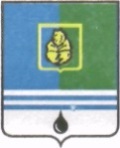 РЕШЕНИЕДУМЫ ГОРОДА КОГАЛЫМАХанты-Мансийского автономного округа - ЮгрыОт «___»_______________20___г.                                                   №_______ ____________20___г.                                                             №______О внесении изменения в решение Думы города Когалымаот 30.10.2014 №479-ГДВ соответствии с Федеральными законами от 01.04.1996 №27-ФЗ «Об индивидуальном (персонифицированном) учете в системе обязательного пенсионного страхования», от 02.03.2007 №25-ФЗ «О муниципальной службе в Российской Федерации», Уставом города Когалыма в целях приведения в соответствие с действующим законодательством Российской Федерации, Дума города Когалыма РЕШИЛА:1. Внести в приложение к решению Думы города Когалыма от 30.10.2014 №479-ГД «О Книге почета города Когалыма» (далее – Положение) следующее изменение: в пункте 11 приложения 1 к Положению слова «Номер страхового свидетельства государственного пенсионного страхования» заменить словами «Страховой номер индивидуального лицевого счета (СНИЛС)». 2. Опубликовать настоящее решение в газете «Когалымский вестник».проект вносится Думой города Когалыма    ПредседательГлава    Думы города Когалымагорода Когалыма    ____________ А.Ю.Говорищева____________  Н.Н.Пальчиков